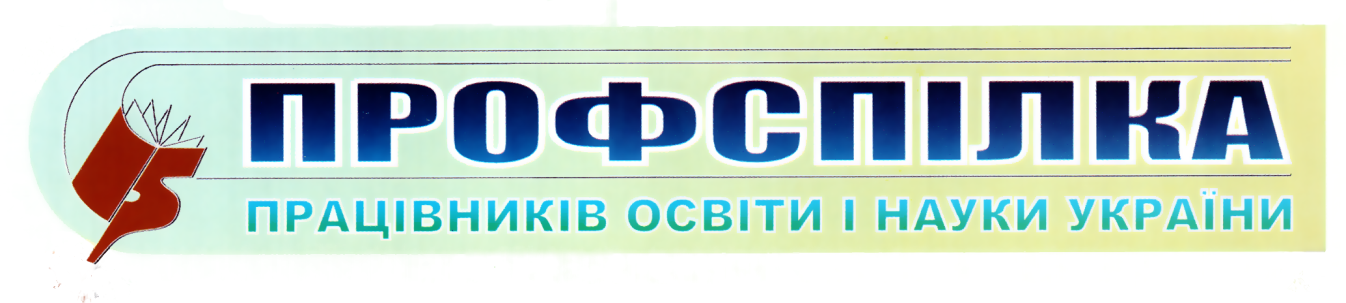 Одеська обласна організація                                        № 43                                        Грудень 2020 р.Як надати відпустку для догляду за дитиною до досягнення нею трирічного віку  (у запитаннях та відповідях)Як надати відпустку для догляду за дитиною до досягнення нею трирічного віку      Оформлення      Відпустку для догляду за дитиною до досягнення нею трирічного віку (далі — відпустка до 3 років) надають за заявою жінки повністю або частково в межах установленого періоду та оформлюють наказом (розпорядженням) роботодавця (ст. 181 КЗпП).          Тому відпустку для догляду за дитиною до 3 років надають або на період, який працівниця вказала у заяві, або до дати досягнення дитиною трирічного віку (включно).УВАГА! Відпустку можуть оформити родичі      У консультації розглядаємо ситуацію, коли про відпустку до 3 років просить працівниця, але не забуваймо, що її повністю або частинами можуть використати також батько дитини, баба, дід чи інші родичі, які фактично доглядають за дитиною, або особа, яка усиновила чи взяла під опіку дитину, один із прийомних батьків чи батьків-вихователів (ч. 3 ст. 18 Закону про відпустки, ч. 7 ст. 179 КЗпП).Чи має право сумісник на відпустку для догляду за дитиною до досягнення нею трирічного віку?     Так, має. Право на відпустки мають громадяни, які перебувають у трудових відносинах з підприємствами, установами, організаціями незалежно від форм власності, виду діяльності та галузевої належності, а також працюють за трудовим договором у фізичної особи (ч. 1 ст. 2 Закону України «Про відпустки» від 15.11.1996 № 504/96-ВР; далі — Закон про відпустки).     Частина 1 статті 18 Закону про відпустки надає право на відпустку для догляду за дитиною до досягнення нею трирічного віку жінці. При цьому не конкретизує форму працевлаштування працівниці — основне місце роботи чи за сумісництвом.Чи можна надати відпустку для догляду за дитиною на підставі довідки з пологового будинку?     Не можна. Підстава надати відпустку для догляду за дитиною до досягнення нею трирічного віку — свідоцтво про народження дитини, видане органами державної реєстрації актів цивільного стану.    Медичне свідоцтво про народження (форма № 103/о; далі — медичне свідоцтво) видають заклади охорони здоров’я для забезпечення реєстрації народження дитини в органах реєстрації актів цивільного стану (п. 1.1 Інструкції щодо заповнення та видачі медичного свідоцтва про народження (форма № 103/о), затвердженої наказом МОЗ від 08.08.2006 № 545). Про це зазначено й у самому медичному свідоцтві.     Окрім того, стаття 122 Сімейного кодексу України визначає медичне свідоцтво як один із документів, на підставі якого визначають походження дитини, а не встановлюють факт її народження.     Держава офіційно визнає та підтверджує факт народження дитини через державну реєстрацію народження фізичної особи та її походження (ч. 1 ст. 9 Закону України «Про державну реєстрацію актів цивільного стану» від 01.07.2010 № 2398-VI; далі — Закон про державну реєстрацію).     Щоб засвідчити факт державної реєстрації народження дитини, органи державної реєстрації актів цивільного стану видають свідоцтво про народження (ч. 1 ст. 18 Закону про державну реєстрацію). Форму свідоцтва затвердив КМУ постановою «Про затвердження зразків актових записів цивільного стану, описів та зразків бланків свідоцтв про державну реєстрацію актів цивільного стану» від 10.11.2010 № 1025.Чи мають право і батько, і мати на відпустку для догляду за дитиною до досягнення нею трирічного віку, якщо народилася двійня?    Ні, на відпустку має право один з батьків.     Подружжя має вирішити, хто з них доглядатиме за дітьми. Батьки не мають права одночасно перебувати у відпустці для догляду за дітьми віком до трьох років (далі відпустка до 3 років), якщо дітей двоє або більше.      Після закінчення відпустки у зв’язку з вагітністю та пологами жінці за бажанням надають відпустку до 3 років (ст. 18 Закону України «Про відпустки» від 15.11.1996 № 504/96-ВР; далі — Закон про відпустки).      Батько дитини може використати відпустку до 3 років повністю або частинами, якщо надасть довідку з місця роботи (навчання, служби) матері дитини про те, що вона вийшла на роботу до закінчення відпустки (ч. 4 ст. 20 Закону про відпустки).     Отже, насамперед жінка має право на відпустку до 3 років незалежно від кількості новонароджених дітей. Якщо вона стане до роботи до закінчення відпустки або не оформлюватиме її взагалі, жінка може делегувати право на відпустку батьку або іншому родичу.Як оформити відпустку для догляду за дитиною до досягнення нею трирічного віку працівниці, яка народила за кордоном?      Працівниця може оформити відпустку для догляду за дитиною до досягнення нею трирічного віку (далі — відпустка до 3 років) на підставі легалізованого свідоцтва про народження дитини.      Після закінчення відпустки у зв’язку з вагітністю та пологами за бажанням жінки їй надають відпустку до 3 років (ч. 1 ст. 18 Закону України «Про відпустки» від 15.11.1996 № 504/96-ВР). Відпустку може оформити працівниця або інший родич, який фактично доглядатиме за дитиною.     Зазвичай, працівниця подає свідоцтво про народження дитини установленого в Україні зразка. Якщо дитина народилася за кордоном, свідоцтво випишуть іноземною мовою. Його потрібно легалізувати.Залежно від укладеного Україною договору, держави умовно поділяють на:1) країни, документи яких достатньо перекласти українською та засвідчити у нотаріуса правильність фотокопії і правильність перекладу;2) країни, документи яких потрібно апостилізувати (наприклад, США);3) країни, документи яких повинні пройти повну консульську легалізацію.Чи отримає жінка допомогу при народженні дитини, якщо виконує роботу за ЦПД чи працює за сумісництвом під час відпустки по догляду за дитиною до досягнення трирічного віку?Так, отримає.      Допомогу при народженні дитини надають одному з батьків дитини (опікуну), який постійно проживає разом з дитиною (ч. 1 ст. 10 Закону України «Про державну допомогу сім’ям з дітьми» від 21.11.1992 № 2811-XII; далі — Закон № 2811).        Виплату допомоги при народженні дитини припиняють у разі:позбавлення отримувача допомоги батьківських прав;відібрання дитини в отримувача допомоги без позбавлення батьківських прав;тимчасового влаштування дитини на повне державне утримання;припинення опіки або звільнення опікуна від його повноважень щодо конкретної дитини;нецільового використання коштів і незабезпечення отримувачем допомоги належних умов для повноцінного утримання та виховання дитини;виникнення інших обставин.Підстава — частина 9 статті 11 Закону № 2811.          Перелік підстав, за яких припинять виплату допомоги при народженні дитини, — вичерпний. Конституційний Суд визнав таким, що не відповідає Конституції України та є неконституційним, формулювання «у разі виникнення інших підстав» (рішення Конституційного Суду від 08.06.2016 № 3-рп/2016).       Допомогу при народженні дитини виплачують не залежно від того, чи отримує доходи працівник, наприклад, за виконання робіт за цивільно-правовими договорами або роботу за сумісництвом.      Заміна відсутнього працівника      Як правило, на час відпустки до 3 років основної працівниці роботодавець приймає іншого працівника. У такому разі відповідно до статті 23 КЗпП укладають строковий трудовий договір. Оформленню «строковика» приділіть особливу увагу. Якщо некоректно сформулювати умови прийняття у заяві працівника та в наказі, згодом не зможете звільнити його у зв’язку із закінченням строку договору. Строковий трудовий договір трансформується у безстроковий.       Основна працівниця має право як використати відпустку повністю, так і перервати її та вийти на роботу. Урахуйте це. Допоможіть працівнику правильно сформулювати заяву про прийняття на роботу на час відпустки до 3 років основної працівниці. Оформіть наказ про прийняття на роботу.Як прийняти працівника на «двічі декретну» посаду?         В заяві і наказі про прийняття на роботу зазначають про строковість договору та вказують прізвища працівниць, на місця яких приймають працівника.          Розгляньмо на прикладі. На період перебування основного працівника у відпустці для догляду за дитиною до досягнення нею трирічного віку (далі — відпустка до 3 років) прийняли іншого працівника за строковим трудовим договором. Через рік працівниця-строковик теж оформила відпустку до 3 років. Підприємство хоче прийняти на цю ж посаду третього працівника. Що у такій ситуації має вказати третій працівник у заяві про прийняття на роботу, а кадровик — у наказі?         Строковий трудовий договір укладають, коли трудові відносини не можна встановити на невизначений строк з урахуванням одного з чинників:характеру роботи;умов виконання роботи;інтересів працівника;в інших випадках, передбачених законодавством.Підстава — частина друга статті 23 КЗпП.У заяві працівника про прийняття на посаду, яку вже обіймають два інші працівники, що перебувають у відпустках, та в наказі про прийняття на роботу обов’язково зазначають:про строковість трудового договору;прізвища обох працівниць, на місце яких приймають працівника.      Якщо перший чи другий працівник перервуть відпустку або якщо відпустка закінчиться, третього працівника звільняють у зв’язку із закінченням строку трудового договору, за пунктом 2 статті 36 КЗпП.
       Переривання відпустки      Працівниця подає заяву, якщо хоче перервати відпустку до 3 років. У заяві вказує дату, з якої стане до роботи. На підставі заяви видайте наказ про переривання відпустки. На підставі наказу про переривання відпустки видайте наказ про звільнення працівника, який працює за строковим трудовим договором на час відсутності основного працівника. Днем звільнення й останнім робочим днем «строковика» буде день напередодні виходу на роботу основної працівниці.Чи можна перервати відпустку для догляду за дитиною до досягнення нею трирічного віку та надати її знову?Так. Працівниця має право неодноразово переривати та оформляти відпустку знову, допоки дитині не виповниться три роки.Відпустку для догляду за дитиною до досягнення нею трирічного віку (далі — відпустка до 3 років) надають повністю або частково у межах установленого періоду та оформлюють наказом роботодавця (ч. 1 ст. 181 КЗпП).       Відпустку надають до дати, коли дитині виповниться три роки. Упродовж цього періоду жінка або інший родич мають право у будь-який час перервати відпустку, а потім знову оформити. Це може повторюватися неодноразово, за потреб.Чи має право роботодавець відмовити жінці у проханні перервати відпустку для догляду за дитиною до досягнення нею трирічного віку?Ні, це право працівниці.Відпустку для догляду за дитиною до досягнення нею трирічного віку надають повністю або частково у межах установленого періоду та оформлюють наказом роботодавця (ч. 1 ст. 181 КЗпП).Чи може працівник перервати відпустку для догляду за дитиною до досягнення нею трирічного віку, якщо на його місці працює строковик?Так, має право.      Відпустку для догляду за дитиною до досягнення нею трирічного віку (далі — відпустка до 3 років) надають за заявою жінки або особи, яка фактично доглядає за дитиною, повністю або частково в межах установленого терміну. На цей період роботодавець має право укласти трудовий договір з іншим працівником. Особливість такого трудового договору — його припиняють, коли дитині працівниці виповниться три роки, або раніше — якщо працівниця достроково перерве відпустку до 3 років і стане до роботи.        Роботодавець зберігає місце роботи (посаду) за працівником на час відпустки (ст. 2 Закону України «Про відпустки» від 15.11.1996 № 504/96-ВР). Тому жінка може в будь-який час перервати відпустку до 3 років і стати до роботи. У такому разі роботодавець напередодні її виходу на роботу звільняє у зв’язку із закінченням строкового трудового договору працівника, що працював на її місці.Якщо на місці «декретниці» працював працівник, які має обмеження на звільнення, його звільняють за окремою процедурою — з обов’язковим працевлаштуванням.Вихід на роботу по закінченні відпустки       Напередодні закінчення відпустки до 3 років зателефонуйте працівниці і нагадайте, коли вона має вийти на роботу. Запитайте жінку, чи оформлюватиме відпустку без збереження зарплати для догляду за дитиною до досягнення нею шестирічного віку. Відтак знатимете, що робити зі строковиком на її місці — звільняти чи продовжувати строковий трудовий договір.        Спеціально оформлювати нічого не потрібно. Після закінчення відпустки до 3 років працівниця виходить на роботу.Чи видавати наказ про вихід працівниці на роботу після відпустки для догляду за дитиною до досягнення нею трирічного віку?    Ні. Законодавство не вимагає оформлювати жодних наказів у зв’язку із закінченням відпустки для догляду за дитиною до досягнення нею трирічного віку. Як і у випадку, коли закінчується будь-яка інша відпустка, працівниця стає до роботи у перший робочий день після її закінчення.У який день має стати до роботи жінка після відпустки для догляду за дитиною до досягнення нею трирічного віку?        Працівниця, в якої закінчується відпустка для догляду за дитиною до досягнення нею трирічного віку, приступає до роботи у перший робочий день за графіком роботи після дня, в який дитині виповниться три роки.     Такий висновок ґрунтується на нормах цивільного та трудового права.  Розгляньмо на прикладі.      Перебіг строку починається із наступного дня після відповідної календарної дати або настання події, з якою пов’язано його початок (ст. 253 Цивільного кодексу України).       Якщо дитина народилася 10.05.2020, відлік днів її життя починають із наступної доби — з 11.05.2020. Таким чином урівнюють усіх дітей, які народилися 10 травня, — і того, хто народився в 0 год. 1 хв., і того, хто народився о 23 год. 59 хв. Наступного дня, 11 травня, їм усім виповниться 1 день.    Строк, що обчислюють роками, закінчується у відповідні місяць і число останнього року строку (ч. 2 ст. 241-1 КЗпП).    Отже, якщо дитина народилася 10.05.2020, три роки їй виповниться 10.05.2023. З 11.05.2023 працівниця має стати до роботи.     І нарешті, якщо останній день строку припадає на святковий, вихідний або неробочий день, то днем закінчення строку вважають найближчий робочий день (ч. 5 ст. 241-1 КЗпП).Коли працівниці виходити на роботу з відпустки для догляду за дитиною до досягнення нею трирічного віку, якщо дитина померла?     Оскільки дитина померла, працівниця втратила право на відпустку для догляду за дитиною до досягнення нею трирічного віку. Тож на наступний день після смерті дитини жінка має перервати цю відпустку і приступити до роботи.      Роботодавець перериває відпустку на підставі одного з документів:свідоцтва про смерть дитини;заяви про переривання відпустки.      Зауважимо, що працівниця не зобов’язана вказувати у заяві причину, чому перериває відпустку.      Смерть дитини — важка психологічна травма для жінки. Їй необхідний час, щоб подолати скорботу. Напевне, працівниця з’явиться на роботі не одразу.     Оформити відсутність працівниці на роботі можна кількома способами.    Якщо працівниця повідомила роботодавця про смерть дитини у день смерті чи на наступний день і запитала, що їй робити, запропонуйте передати на підприємство свідоцтво про смерть та заяву про надання відпустки без збереження зарплати, передбачену пунктом 9 частини 1 статті 25 Закону України «Про відпустки» від 15.11.1996 № 504/96-ВР. Зі свідоцтва про смерть зніміть копію і засвідчіть її.      Якщо працівниця прийде на роботу через кілька днів після смерті дитини, наказом перервіть відпустку для догляду за дитиною на підставі наданих жінкою документів. Визнайте нез’явлення на роботі відсутністю з поважних причин. Якщо жінка буде не готова працювати, запропонуйте оформити щорічну відпустку або відпустку без збереження зарплати за згодою сторін.
Чи зараховують до стажу для пенсії період відпустки для догляду за дитиною до трьох років?      Страховий стаж для пенсії зарахують особі, яка доглядала за дитиною до 3 років та одержувала державну допомогу для догляду за дитиною або допомогу при народженні (усиновленні) дитини. Чи перебувала особа у цей період у трудових відносинах та чи оформлювала відпустку для догляду за дитиною — не має значення.      До 01.01.2004 до стажу роботи, який дає право на трудову пенсію, зараховують час догляду непрацюючої матері за малолітніми дітьми, але не довше ніж до досягнення кожною дитиною 3-річного віку (п. «ж» ст. 56 Закону України «Про пенсійне забезпечення» від 05.11.1991 № 1788-XII; далі — Закон про пенсійне забезпечення).      Підстави — свідоцтво про народження дитини та трудова книжка, де немає запису про роботу в період догляду за дитиною до трьох років.      Якщо особа в цей період перебувала у трудових відносинах і оформлювала відпустку для догляду за дитиною до досягнення нею трирічного віку, його зараховували до загального стажу роботи (ч. 2 ст. 181 КЗпП).        Із 01.01.2004 набрав чинності Закон України «Про загальнообов’язкове державне пенсійне страхування» від 09.07.2003 № 1058-IV (далі — Закон № 1058). З цього моменту страховий стаж обчислюють за даними системи персоніфікованого обліку.        Страховий стаж — період (строк), протягом якого особа підлягає загальнообов’язковому державному пенсійному страхуванню та за який щомісяця сплатили страхові внески в сумі не менше мінімального страхового внеску (ст. 24 Закону № 1058).         Мінімальний страховий внесок — сума єдиного внеску на загальнообов’язкове державне соціальне страхування (ЄСВ), що дорівнює добутку розміру мінзарплати і розміру внеску, встановленого законом на місяць, за який нараховують зарплату/дохід.       Загальнообов’язковому державному пенсійному страхуванню підлягають особи, які:доглядають за дитиною до досягнення нею трирічного віку,та отримують допомогу по догляду за дитиною до досягнення нею трирічного віку та (або) при народженні чи усиновленні дитини (п. 8 ч. 1 ст. 11 Закону № 1058).      З 2011 року страховий внесок на загальнообов’язкове державне пенсійне страхування входить до складу єдиного внеску на загальнообов’язкове державне соціальне страхування (далі — ЄСВ). Органи соцзахисту — «роботодавці» та страхувальники осіб, які доглядають за дитиною до досягнення нею трирічного віку та отримують допомогу по догляду за дитиною до досягнення нею трирічного віку та (або) при народженні чи усиновленні дитини (абз. 7, 12 п. 1 ч. 1 ст. 4 Закону України «Про збір та облік єдиного внеску на загальнообов’язкове державне соціальне страхування» від 08.07.2010 № 2464-VI).      За таких осіб органи соцзахисту сплачують ЄСВ за рахунок коштів держбюджету (пп. 2 п. 1, пп. 1 п. 6 Порядку нарахування та сплати єдиного внеску на загальнообов’язкове державне соціальне страхування за деякі категорії застрахованих осіб, затвердженого ПКМУ від 02.03.2011 № 178).Чи зарахують батькові до стажу для пенсії період відпустки для догляду за дитиною до трьох років?     Так, якщо на нього оформили чи переоформили державну допомогу при народженні дитини.       Допомогу при народженні дитини надають одному з батьків дитини, який постійно проживає разом з дитиною (ч. 1 ст. 10 Закону України «Про державну допомогу сім’ям з дітьми» від 21.11.1992 № 2811-XII).         Тож якщо допомогу при народженні на дитину оформили матері, а відпустку для догляду за дитиною до 3 років оформив на роботі батько дитини, йому ПФУ не зарахує цей період до страхового стажу для пенсії.Чи зарахують жінці до страхового стажу для пенсії період догляду за дитиною до трьох років, якщо вона в цей час ніде не працювала?      Так, зарахують, якщо жінка одержувала державну допомогу при народженні дитини. За цей трирічний період внески до Пенсійного фонду за неї сплачує управління соціального захисту.     Якщо жінка продовжила собі відпустку і не вийшла на роботу, допоки дитині не виповнилося шість років, цей період їй вже не зарахують до страхового стажу. Адже після трьох років вона вже не отримує щомісячної допомоги на дитину і відрахування за неї не сплачують.Чи зарахують бабусі до стажу для пенсії період відпустки для догляду за онукою до трьох років?      Ні. Страховий стаж для пенсії зарахують особі за двох умов: вона доглядала за дитиною до 3 років та одержувала державну допомогу для догляду за дитиною або допомогу при народженні (усиновленні) дитини.      Допомогу при народженні дитини надають одному з батьків дитини, який постійно проживає разом з дитиною (ч. 1 ст. 10 Закону України «Про державну допомогу сім’ям з дітьми» від 21.11.1992 № 2811-XII).      На бабусю неможливо переоформити допомогу при народженні дитини, тобто онука чи онучки. Тож бабусі не зарахують до страхового стажу для пенсії період відпустки до 3 років за онукою.Підготувала завідувач відділу соціально-економічного захисту працівників Подгорець В.В.